Publicado en  el 09/05/2014 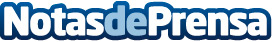 UNICEF nos da las gracias por ayudar a FilipinasDatos de contacto:Nota de prensa publicada en: https://www.notasdeprensa.es/unicef-nos-da-las-gracias-por-ayudar-a_1 Categorias: Solidaridad y cooperación Otros deportes http://www.notasdeprensa.es